Call for papersX WORKSHOP della Rivista MANAGEMENT CONTROLMACERATA, 26 e 27 novembre 2021GESTIONE integrata DEI DATI:nuove prospettive PER IL GOVERNO E IL CONTROLLO AZIENDALEIl Dipartimento di Economia e Diritto dell’Università degli studi di Macerata e la Rivista Management Control stanno organizzando il X Management Control Workshop in doppia modalità: in presenza fisica con green pass, nella sede di Macerata (aula verde del Polo Pantaleoni, Via della Pescheria Vecchia, 1), per un numero massimo di 50 persone (in relazione all’ordine di iscrizione), e online su piattaforma Teams.L’evento sarà realizzato a Macerata il 26 e 27 novembre 2021.Scopo del convegno è contribuire al dibattito internazionale sul tema dei nuovi approcci integrati di gestione dei dati aziendali per un miglioramento del sistema di controllo e di governo aziendale. Il tema abbraccia le relazioni interdisciplinari che il management control e l’accounting hanno e sempre più dovrebbero avere con altre discipline; sicuramente le relazioni permeate da modelli quantitativi realizzati dalle scienze come la matematica, la statistica, l’informatica. Peraltro, con approcci quali-quantitativi, anche altri modelli di gestione dei dati aziendali sono rinvenibili in aree disciplinari che, per consolidata storia, sono vicine al management control: l’area giuridica, l’area sociologica e l’area umanistica.Non si tratta solo di gestione dei dati aziendali, ma anche di gestione della conoscenza; non sono solo i dati interni, di tipo contabile ed extracontabile, ma anche i dati esterni, a carattere statistico, economico e sociale, che possono essere d’interesse nelle diverse prospettive di gestione integrata dei dati contabili e dei cosiddetti big data.Con lo sviluppo delle nuove tecnologie, come l'Internet of Things e le applicazioni sempre più estese della blockchain, dei social network e dei dispositivi mobili, infatti, le organizzazioni stanno generando enormi volumi di dati in formati diversi, molto più velocemente rispetto al passato. In questo senso le tecniche di Big Data Analytics offrono opportunità interessanti per migliorare i processi decisionali sia di natura strategica che operativa, a motivo della loro capacità di estrarre conoscenza dai dati, di facilitare il problem solving e di favorire approcci predittivi e prescrittivi ai fenomeni aziendali. Secondo una prospettiva organizzativa, diventa importante analizzare l’impatto dei Big Data sui profili professionali tipicamente coinvolti nei processi di accounting e management control, che sono chiamati a ripensare il loro ruolo secondo i principi della data science. Le nuove tecnologie sono trasversali e dunque il trattamento dei dati può essere affrontato anche con metodologie della ricerca che non necessariamente si servono di algoritmi complessi per arrivare ad ottenere informazioni preziose per le scelte strategiche ed operative; in tal senso il management accounting può, con i più tradizionali algoritmi contabili, stabilire connessioni e relazioni interdisciplinari con ambiti disciplinari che comunque si trovano a trattare dati, come la sociologia, il diritto, ecc.È gradita la presentazione di ricerche empiriche e/o teoriche relative alle modalità di utilizzo di modelli informatici, matematici, statistici, sociologici, giuridici, umanistici nei processi di accounting e management control, nell’ambito dei settori pubblico e privato, con uno sguardo ai ruoli e alle competenze richieste, alle tecniche innovative di elaborazione dei dati, in grado di estrarre informazioni utili a supportare i processi decisionali, ai diversi livelli dell’organizzazione aziendale.Gli autori che intendono partecipare al X Convegno della Rivista Management Control devono presentare relazioni che tengano conto di quanto precede e siano relative ai temi correlati quali, a titolo esemplificativo:La cultura “data-driven” in azienda.Le barriere culturali, tecnologiche e organizzative nella gestione dei dati.I vincoli giuridici nella gestione dei dati.Il ruolo dei sistemi contabili integrati.I sistemi di analytical review dei dati contabili.I sistemi di controllo dei big data.La gestione integrata dei dati nei sistemi di reporting.Il ruolo dei big data all’interno dei sistemi di management control.I big data nei processi di auditing.La blockchain nei sistemi di misurazione e controllo.L’impiego dei big data nei processi di misurazione delle performance.Open data e big data a supporto delle strategie e delle politiche pubbliche.I cambiamenti nel profilo professionale degli attori del controllo.Il miglioramento dei modelli di previsione attraverso i big data analytics.Machine learning e intelligenza artificiale a supporto dei sistemi di pianificazione e controllo.Tecniche innovative per l’estrazione e l’impiego di dati non strutturati e in streaming.Possibilità e limiti di utilizzo dei modelli matematico-statistici di gestione dei dati.Saranno prese in considerazione due tipi di relazioni:relazioni compiute, relative a ricerche originali dotate di un robusto supporto teorico e aventi a oggetto i temi principali del convegno;relazioni brevi, relative a lavori di ricerca in corso di svolgimento, alle linee portanti di avanzati progetti di ricerca o a buone pratiche e casi aziendali.Le relazioni in modalità .doc o .docx devono essere inviate a: rivistaMC@ec.unipi.itantonella.paolini@unimc.it.Per la partecipazione al Convegno occorre inviare un abstract di 500 parole agli indirizzi di posta elettronica di cui sopra entro il 30 ottobre 2021. La notifica di accettazione sarà spedita agli autori entro il 15 novembre 2021.Le relazioni avranno una dimensione di non oltre 15 pagine (6.000-8.000 parole, compreso il titolo, il riassunto, le figure, la bibliografia).Le relazioni saranno scritte in italiano o in inglese e riporteranno ricerche originali, inedite e non presentate contemporaneamente altrove per la pubblicazione. Le relazioni scritte in italiano dovranno includere un riassunto in inglese.I lavori sottoposti per la partecipazione al convegno saranno assoggettati a un processo di revisione da parte del comitato organizzatore e di revisori anonimi.Gli autori potranno, a loro scelta, partecipare ad un successivo processo di selezione per la pubblicazione in un numero speciale della Rivista Management Control.Comitato organizzatore: Antonella Paolini, Francesca Bartolacci, Andrea Fradeani, Bruno Maria Franceschetti, Roberto Del Gobbo, Michela Soverchia, Ermanno Zigiotti.Quota di iscrizione: partecipazione gratuita.Il programma in sintesi:26 novembre 2021 (pomeriggio): registrazione, sessioni plenaria e parallele, cena sociale.27 novembre 2021 (mattina): sessioni plenaria e parallele.Sintesi delle scadenze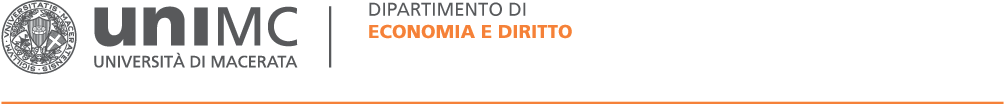 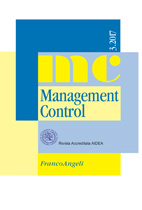 Invio delle proposte30 ottobre 2021Data di comunicazione agli autori dell’accettazione delle proposte 15 novembre 2021Pagamento della quota di iscrizionepartecipazione gratuitaDate del convegno26 e 27 novembre 2021